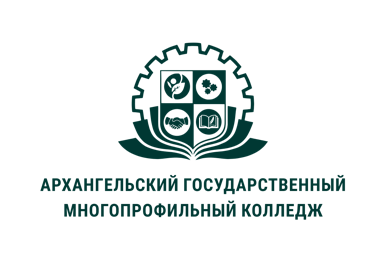 МИНИСТЕРСТВО ОБРАЗОВАНИЯ АРХАНГЕЛЬСКОЙ ОБЛАСТИгосударственное бюджетное профессиональное образовательное учреждение Архангельской области «Архангельский государственный многопрофильный колледж»ОП.01 БИОЛОГИЯ СОБАКТЕМА 07. ФАКТОРЫ, ВЛИЯЮЩИЕ НА РАЗВИТИЕ И ЗДОРОВЬЕ СОБАК1) Факторы, влияющие на развитие и здоровье собак (амуниция)Сама амуниция для собак делится на четыре вида:1) бытовую амуницию – это те вещи, которыми хозяева пользуются в обычной домашней обстановке, выходя со своим четвероногим другом на прогулку (поводок);2) для дрессировки – для этого варианта используются специальные ошейники (например, благодаря ошейнику с шипами внутрь, собачку учат ходить с хозяином рядом) к тому же они очень надежные и разорвать их не возможно. В эту категорию можно отнести и одежду самого дрессировщика (костюм, перчатки), которые смогут защитить его от укусов животного. При дрессировке используются кусалки или грызаки;3) выставочную – для определенных пород собак на выставку нужно свое индивидуальное снаряжение. К примеру, ринговка – это своего рода специальный узкий поводок из такого материала как нейлон или металл. Она кладется на спину или закрепляется за ушами собаки. Ее целью является, не привлекать к себе внимание судей на конкурсе, которые должны сконцентрироваться на собаке. Именно поэтому ринговка часто выбирается под цвет питомца. При этом (если вдруг собака испугается), этот ошейник обязан быть прочным, чтоб выдержать силу самого животного;4) специальная амуниция – в этот вид входят предметы для особых случаев. Например, снаряжение необходимое для ездовых собак или для туристического похода (ездовой собачке необходима специальная шлея, в которую и запрягается животное). Она правильно распределяет нагрузку для собак.Также, магазины зоотоваров предлагают большое количество новейших инновационных вариантов.1.Электрошоковые.
2.Ультразвуковые.
3.Антиблошиные.
4.Светящиеся в темноте – светодиодные.Владельцам охотничьих собак понравятся альтернативные варианты. Ошейники с навигацией, GPS-трекерами и другими навороченными штуками.Правильный выбор ошейника.Материал, который чаще всего выбирают владельцы собак, – классический. Текстильные – удобны для молодых песиков. Ведь они растут, размер становится больше, и часто менять ошейник накладно. Тем более что собачка может его испортить.
Металлические виды ошейников– больше предназначены агрессивным питомцам. Это, в основном, крупные собаки, ведь металл тяжелый, и для маленьких не подойдет. Хотя сейчас можно найти в продаже забавные колье и для маленьких собачек.Кожаные – основным показателем их является натуральность и достойный внешний вид. Такие выбирают всем породам собак, но предпочтительней, конечно, ошейник полностью кожаный. Так как плетеный быстрее изнашивается. Кожаный ошейник должен быть 4-5см шириной, со сварным надежно закрепленным кольцом. На нём нежелательно иметь дополнительные детали (заклепки, нашивки), чтобы собака не получила травму.Размеры ошейника.Подбирая размер ошейника, идеальным вариантом будет присутствие питомца рядом с вами. Примерив изделие на собаку, добавьте условно ещё 5-7 см длины. Или, проще говоря, ширину 2-3 пальцев. Кожаные виды ошейников при носке растягиваются. Поэтому расстояние от шеи не должно быть большим. А для металлического лучше ещё приплюсовать пару сантиметров. Не приобретайте ошейник на вырост, пес может потерять его.Поводок.Существует несколько видов поводков для собак. В быту и для содержания собаки вам потребуется кожаный поводок для прогулок. А для дрессировки лучше подойдёт поводок-удавка. Шнуры и поводки для дрессировки также могут быть разными.Мягкий и легкий поводок из брезентовой ткани длиной 1 м-1,2 м лучше использовать при прохождении курса послушания. Шнур длиной 10 м наиболее подойдет при следовой работе. Для обучения у собаки защитной функции необходимо использовать 4-х, 5-ти метровые поводки.Каждый шнур и поводок должен быть оснащен петлей – тебом 20-35 см с одной стороны. Со второй — карабином, во избежание срыва собаки. Тщательно проверяйте карабин на нагрузку, лучше всего, если он будет медный. Места соединения петли дополнительно можно прошить крепкими нитками. При выборе поводков для дрессировки посоветуйтесь с профессионалом.
Поводок из брезентового материала менее прочен и надёжен. Для крупных собак наиболее подходят поводки из парашютной стропы, прошитые по всей длине.Шлейка.По мнению многих кинологов шлейки для собак являются щадящей альтернативой ошейникам. За границей данная амуниция для собак очень популярна, но в нашей стране ее еще не все оценили. Считается, что постоянное использование обычных ошейников нежелательно. Потому что оно приводит к микротравмам верхних отделов позвоночника, шеи, и мышц спины. Зоопсихологи уверены, что эти болевые ощущения приводят к агрессии, апатия и другим изменениям поведения.Шлеи для собак имеют удобную конструкцию, что позволяет равномерно распределять нагрузку по всему телу питомца. Поэтому для ежедневных прогулок данные приспособления подходят лучше.Многие торговые марки предлагают шлейки для разных пород собак. В продаже вы сможете найти изделия из нейлона, кожи, велюра, тесьмы и т. д. Некоторые прогулочные шлеи идут в комплекте с ошейником и поводком. Так что можно приобрести сразу стильный комплект для своего питомца.Тренировочные шлейки - это спецснаряжение.Его назначение - спортивная дрессировка собак и обучение специальной службе. Такие шлейки могут быть грузовые. Они, как правило, не имеют крестовины. И используются для тренировок и участия в соревнованиях по вейтпуллингу. Следует ещё учесть, что такая амуниция для собак стоит недёшево.Также бывают ездовые, комбинированные и специальные (применяются для собаки-поводыря). Все они отличаются друг от друга конструкцией и материалом изготовления. Например, шлеи для собаки-поводыря обычно сделана из прочной кожи и имеет надежные пряжки. Амуниция для ездового спорта производится без пряжек из нейлона. Намордники. В наши дни всё большее распространение получают декоративные породы собак. И кажется, что намордник как обязательный атрибут уходит в прошлое. Однако, такое мнение ошибочно. Существует множество различных ситуаций, в которых данный вид амуниции — незаменимый атрибут. Ярким примером послужит перевозка собаки в общественном транспорте.Чтобы намордник не доставлял любимцу дискомфорт, такой предмет надо выбирать очень тщательно.Для чего намордник бывает необходим? Какие виды намордников бывают?Намордник для дрессировки.Приучение собаки к спокойному ношению намордника входит в состав общего курса дрессировки. Универсальные кожаные сетчатые намордники применяются для собак размером больше среднего. Они заметно ограничивают возможные действия. Но при правильно подобранном размере не мешают теплообмену. Существуют и особые разновидности намордников для собак служебно-караульной службы. Например, так называемые «ударные» намордники. Это глухие модели со специальными утяжеленными вставками, применяемые при отработке бросков.Намордник для предотвращения агрессии.Для работы с агрессивным псом. Такие виды намордников изготавливаются из прочной кожи и делаются максимально глухими. Они полностью закрывают пасть, поэтому их нельзя применять длительное время. Позволяют кинологу на площадке дрессировать собаку с признаками агрессии.Для посещения ветеринара или грумера.Необходимая амуниция для собак с агрессивным поведением. Например, при врачебной помощи собаке, которая из-за боли от травмы не позволяет себя осмотреть. Даже для самого послушного и спокойного пса ветеринарная клиника — зона риска и источник стресса. Во-первых, опасность представляют другие животные в зале ожидания. Во-вторых, даже самая простая процедура, такая как удаление колтуна или подстригание когтей может обернуться неожиданной болью.Для предотвращения подбирания с земли.Привычка пробовать всё «на зуб» сама по себе достаточно неприятна для хозяев. А с учётом риска отравления, такое поведение и вовсе опасно. Для предотвращения подобного, лучше всего подходят пластиковые намордники. Они лёгкие, при правильно подобранном размере не доставляют дискомфорта в носке. Но главное, они одновременно и монолитные, и сетчатые, свободнодышащие. Это позволяет предотвратить не только подбирание, но и слизывание неизвестных «находок».Для поездок, людных мест и ежедневных прогулок.Соблюдение этих правил разумно не только с точки зрения законности, но и здравого смысла. Никогда нельзя быть уверенным на сто процентов в поведении даже самой спокойной и дрессированной собаки. Особенно в стрессовой ситуации. И, тем более, никогда нельзя быть уверенными в поведении других животных и людей. Поэтому каждому хозяину стоит подобрать для своего питомца намордник на случай подобных «выходов в свет».Виды намордников.Намордники бывают сетчатые и сплошные. Эта амуниция для собак может быть кожаной, металлической, нейлоновой или пластиковой. Современные виды намордников легкие, комфортные и адаптированы под конкретную породу собак. Подбирая намордник для своего питомца необходимо учитывать не только породу собаки, но и ее размер. Таким образом вы сможете выбрать наиболее удобный и практичный аксессуар для животного.Сегодня рынок ветеринарных принадлежностей предлагает два основных типа намордников. Первый тип легкий, сделанный наподобие сетки, глухой, сделанные из натуральной кожи или дермантина. Его надевают на собаку для спокойствия прохожих и окружающих. Второй тип более закрытый. Его используют при дрессировке. Но в таком наморднике собаке трудно свободно дышать, так как пасть полностью не раскрывается. Металлические намордники.Самые износостойкие. Модели с кожаными внутренними вставками максимально удобны для собаки. Из минусов можно выделить то, что изготавливаются они по лекалам конкретных пород. Они могут не подойти метисам с нестандартными мордами или редким породам. Также это неудобство использования в минусовые температуры.Кожаные намордники.Более универсальны за счет более гибкого материала. Самая распространенная и приятная модель. Пожалуй, их единственный минус заключается в недостатках кожи как материала. Такой намордник может промокать от слюны, со временем грубеть и стираться. Среди намордников это самая популярная амуниция для собак.Нейлон и пластик.Пластик — легкий, моющийся, долго сохраняет отличный внешний вид. Но он более хрупкий к ударам и перепадам температур. Как и металлический намордник, его сложнее подобрать для собак с нестандартной мордой.
Нейлоновые модели — самые мягкие и наиболее «формальные» виды намордников. Их также хорошо использовать для приучения щенка.Теперь остается только подобрать размер.Сделать это достаточно просто, сняв необходимые мерки: объём шеи, объем морды за мочкой носа, и длину челюсти. Любой продавец зоомагазина попросит, для выбора намордника, привести питомца с собой.Помните, что намордник должен достаточно плотно садиться у переносицы, чтобы пес не мог стянуть его самостоятельно, а вот в объеме морды у носа должны оставаться несколько сантиметров для свободного дыхания и теплообмена. При выборе намордника для щенка, стоит учитывать, что его использование продлится буквально несколько месяцев, так как малыш подрастет и понадобится аксессуар побольше.Существует ещё разновидность намордника – недоуздок.Недоуздки для собак очень широко распространены на Западе, особенно в США. Такое название амуниция для собак получила благодаря сходству с недоуздком лошади. Они состоят из плоской нейлоновой петли, которую одевают на морду животного и фиксируют за ушами ремешком. Кольцо может быть размещено под нижней челюстью, под подбородком или у горла. Лучше если носовой и шейными ремешки можно регулировать. Благодаря этому можно носить данный аксессуар на протяжении 16 часов. В России недоуздки широкого распространения не получили. Хотя многие виды ошейников и намордников по своим свойствам менее удобны, чем эта амуниция для собак. Также некоторые виды намордников так и не прижились в нашей стране.1. Ошейник.У каждой собаки по обыкновению должен быть ошейник. Он нужен для управления собакой и для обозначения, что собака хозяйская.а) Материал. Изготавливают их из кожи, металла (цепочка) и ткани (брезент или нейлон, нейлон + мягкая прокладка и т.п.). Металл имеет свойство вытирать шерсть, а так же холодит собаку зимой, может заржаветь. Кожа впитывает в себя влагу, плохо отстирывается, может потрескаться. Брезент плохо влагу отдает и внешне выглядит не айс. Нейлон, особенно с подкладкой, самый удобный вариант.б) Ширина. По форме ошейники бывают узкие, широкие и "селёдкой" (фото 3). Лучше всего брать широкие ошейники, так как при натяжении собакой поводка или резком рывке нагрузка в таком случае равномерно распределяется по шее и ничего не пережимает. Но их куда сложнее найти. Ошейники селедкой покупают для такс и борзых, короче говоря для пород с длинной шеей.в) Комплектация. На каждом ошейнике обязательно должна быть застежка и как минимум одно металлическое кольцо для крепления поводка. Если второго кольца (из любого материала) нет, то адресник крепят к тому кольцу, которое есть. Застежка бывает металлической, как на ремнях (тогда есть на ошейники и дырочки, чтобы регулировать длину ошейника) или "защелка" (такая обычно на рюкзаках используется), которая может быть как пластмассовой, так и металлической (в таком случае дырок на ошейнике нет, но есть бегунок регулировки длины). Какая лучше - решать вам. Многие не доверяют защелкам. особенно пластмассовым. Я уже год вожу свою таксу на таком (активно тянул до лета, когда отучила это делать), ни разу никаких казусов не произошло..
Кольцо для поводка должно быть цельным, без щелочки, иначе может разойтись.
г) Внешний вид. Еще ошейники делятся на два типа - обычные, удавки и полуудавки (или еще их называют мартингейлами). Обычный ошейник затягивается на нужную длину и никак больше на собаке не регулируется. Удавка (5 фото) имеет два или одно колечко. За одно цепляете поводок, другое регулирует длину ошейника. Длина зависит от натяжения поводка. Если собака его не натягивает, то ошейник висит ожерельем. натягивает - ошейник уменьшает свою длину и может собаку удавить. Не рекомендую его использовать, т.к. контролю поддается плохо, собака может легко на нем задушиться или же вывернуться из него. Мартингейл (фото 4) регулируется по длине, но у него есть вставка - цепочка или ткань с колечком, которая позволяет ошейнику затягиваться уже при натяжении поводка. Вот на нем лучше всего гулять, если у вас собака не самая послушная. Вы легко можете "настроить" ошейник так, чтобы при натяжении поводка он туго обхватывал шею собаки, но не душил. И скинуть его было сложнее. Удавка и мартингейл идут без застежки и одеваются через голову собаки, а потом уже регулируются по длине.
Так же сейчас появилось много ошейников с "примочками". Интересной расцветки, с вытягивающейся ручкой, светящиеся, с кармашками для записки с адресом. Есть даже с камнями, выпуклыми цветами, рюшами и кисточками, стразами и шипами. В общем модный аксессуар.
Ошейник должен быть затянут на шее так, чтобы между ним и шеей можно было свободно засунуть 1-2 пальца.Минус любого ошейника - травматичен для шеи в случае рывков и хронического натяжения поводка собакой. Удавка и мартингейл имеют эффект, если находятся прямо за ушами собаки (а с удавкой это сложно - при ослаблении натяжения она тут же скатывается к груди). Все чаще собаководы отдают предпочтение шлейке, а не ошейнику. 2. Шлейка. Она заменяет собой ошейник, причем обладая всеми его функциями, уменьшает травматичность для собаки, так как более правильно распределяет нагрузку по организму. 
а) Материал. Шлейки бывают кожаными и тканевыми (нейлон, брезент). Минусы этих материалов вы уже прочли выше.б) Комплектация. Обязательно у шлейки будет застежка (ременная или защелка, последняя бывает металлической или пластиковой), кольцо для крепления поводка и ползунки регулировки длинны. Могут быть кармашки или еще одно кольцо для адресника. 
в) Внешний вид. Шлейки бывают разных форм, разной ширины ремешков (чем шире - тем лучше), с широкой накладкой. а то даже и "майкой" на груди. Бывают шлейки с утяжелением, но они не для повседневного ношения и вообще собаки не особо полезны. Лучше купите рюкзак и нагрузите его нужными в прогулке вещами.
Все, что я знаю о шлейках - ремни не должны быть у или сразу за передними лапами, иначе они будут натирать кожу подмышек и собака будет отставлять лапы, чем сформирует себе неправильный их постав. Так же шлейка должна быть по размеру, не стеснять движения плеч и шеи. На первой картинке ниже вы видите инструкцию.
г) Внешний вид 2. Бывают шлейки ездовые (они же годятся для тягания грузов) - фото 3. Их используют для собак, которые тянут. На обычной шлейке тянуть так сильно нельзя, это усредненный вариант. Так что если ваша собака каждую прогулку катает вас на санках/колясках или тащит тележку, ваш выбор - ездовая шлейка. Она тоже тщательно подбирается под собаку, чаще всего её вообще на заказ шьют. Шлейки показаны всем брахицефалам (плоская морда), так как у этих собак проблемы с дыханием. а ошейники при натяжении поводка давят на шею и мешают дышать.
Минусы шлеек в том, что их нужно очень тщательно подбирать, иначе можно доставить собаке дискомфорт, а то и испортить её внешний вид. Щенкам шлейки не рекомендуют (как и породам с длинным телом), сейчас ходят споры, верить ли этому утверждению. Я предпочитаю перестраховаться.Еще один минус - шлейка создана для того, чтобы тянуть. Нагрузка распределяется равномерно. От того собаке удобнее тянуть, её ничто не ограничивает. Так, если у вас пес невоспитан - вы свихнетесь на шлейке. Зато вреда для его здоровья будет меньше).И последний 100% обязательный атрибут даже для самой воспитанной собаки, который влез в этот пост - адресник.3. Адресник. Именно на нем пишется имя собаки, ваш номер телефона (а лучше два разных, например сотовый и домашний), если влазит - прочие контакты (я написала адрес ВК), адрес, заметка о проблемах собаки (например со страха кусается или не переносит молоко). Лично я не советую писать банальные, но такие милые фразочки вроде "Меня ждут дома, Хочу домой, Верните маме и т.п.", лучше вместо них сунуть еще пару контактов. Это поможет больше, чем слезливое слово.Адресник нужен для того, чтобы в случае потери собаки вам могли её вернуть, а не оставили на улице, усыпили или забрали себе. Хотя 100% гарантии адресник не дает.
Даже если у собаки есть чип или/и клеймо, адресник лучше повесить. Не каждый разбирается в "татуировках", не все потащат собаку считывать чип, зато адресник увидеть могут все.а) Материал. Чаще всего адресники металлические, но бывают пластмассовыми и даже кожаными. б) Размер. Чем больше информации поместится на адреснике - тем лучше, однако еслитакса волочит табличку по земле и не может согнуть шею, это явно не хорошо. Так что выбирайте размер удобный для собаки и для впихивания основной информации.в) Комплектация. Адресники в виде подвесок всегда идут с металлическим кольцом или карабином (хуже, т.к. нажимается и отцепляется). Кольцо должно быть жестким, а не расхлябанным, чтобы адресник с него не спал. Таблички, крепящиеся на ошейник идут или с клепками, или с щелями для продевания ошейника.г) Внешний вид. Внешность адресников совершенно разная. С картинками и без, в виде косточек, кружочков, домиков, лапок и т.д. С фонариком и без. Плоские, выпуклые или капсулой. Способ нанесения данных тоже разный. Лазером, приклеиванием картинки с данными, гравировка. В общем адресники - еще один собачий многофункциональный аксессуар. Никогда не берите адресник капсулой. У всех, у кого он был, такой адресник потерялся. Самый бюджетный вариант - написать телефон на ошейнике или шлейке. Дома обязательно ошейники и шлейки снимаются.